Hierbij bied ik u een tweede Nota van Wijziging aan op de ontwerpbegroting 2018 van het Ministerie van Justitie en Veiligheid. De Nota van Wijziging betreft de verwerking van enkele mutaties uit het Regeerakkoord en de intrekking van het wetsvoorstel eigen bijdrage aan kosten strafvordering en de slachtofferzorg (Kamerstuk 34 067). Intrekking van dit wetsvoorstel is budgetneutraal aangezien bij de begrotingsvoorbereiding 2017 middelen zijn gereserveerd op de aanvullende post voor het geval het wetsvoorstel niet zou worden aangenomen. De mutaties uit het Regeerakkoord hebben betrekking op de tranche 2018 van de additionele middelen voor politie en op de middelen voor voorkomen vechtscheidingen, vrijwilligerswerk ten behoeve van gedetineerden en het Regionale Uitstapprogramma Prostituees.Ik heb in afstemming met de minister van Financiën een bestedingsplan opgesteld voor de inzet van de additionele middelen in 2018 voor de politie. Zodat onder andere de capaciteit van de Politieacademie meteen ten volle wordt benut en de op korte termijn noodzakelijke investeringen in ICT kunnen worden gedaan. De plannen voor de overige € 167 miljoen maak ik pas bekend nadat over de uitvoering van de in het Regeerakkoord benoemde flexibiliseringsagenda een akkoord is bereikt. 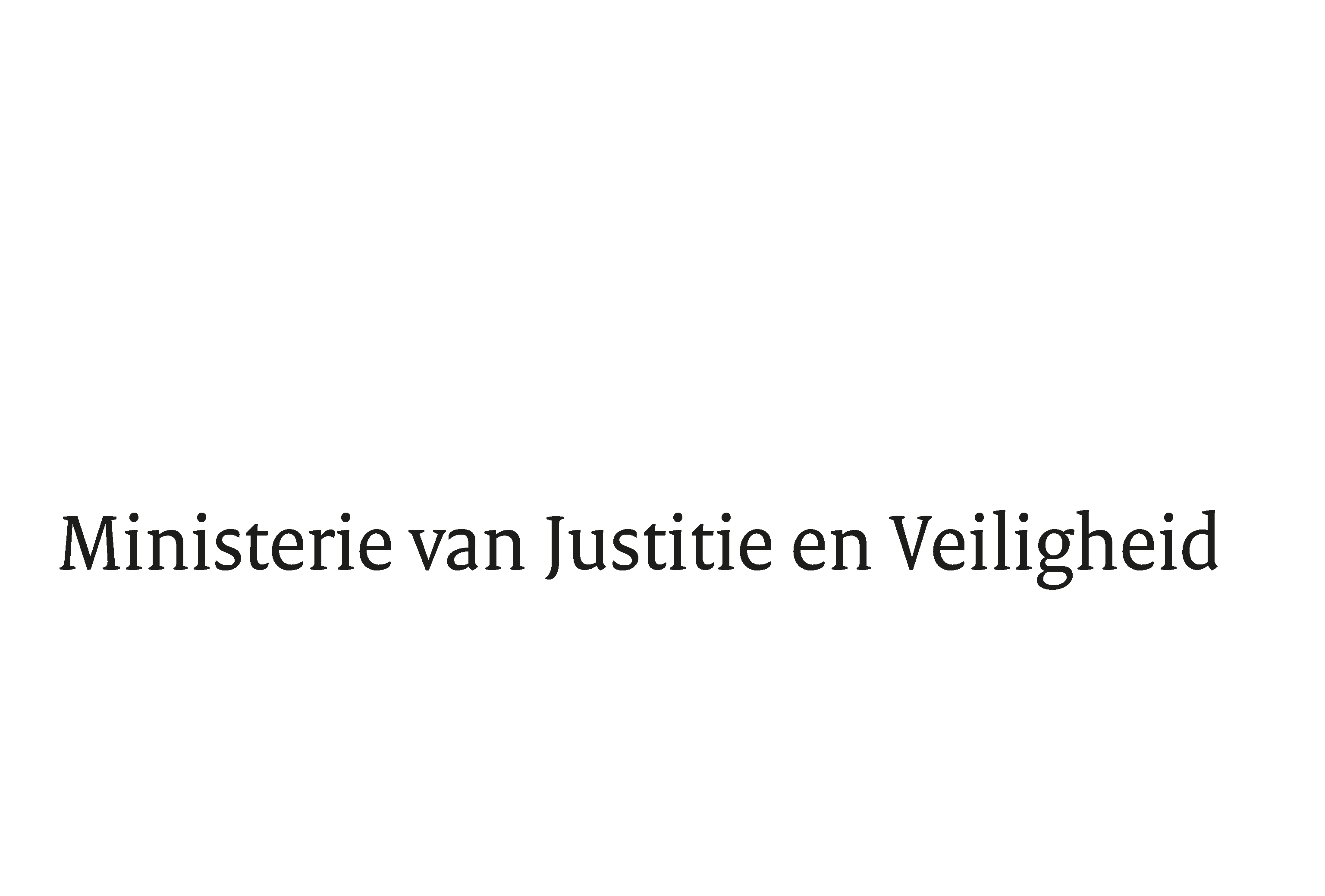 > Retouradres Postbus 20301 2500 EH  Den Haag> Retouradres Postbus 20301 2500 EH  Den HaagAan de Voorzitter van de Tweede Kamer 
der Staten-GeneraalPostbus 20118 2500 EA  Den HaagAan de Voorzitter van de Tweede Kamer 
der Staten-GeneraalPostbus 20118 2500 EA  Den HaagDatum24 november 2017OnderwerpTweede nota van wijziging ontwerpbegroting 2018Directie Financieel-Economische ZakenTurfmarkt 1472511 EX  Den HaagPostbus 203012500 EH  Den Haagwww.rijksoverheid.nl/jenv

Ons kenmerk2155123Bij beantwoording de datum en ons kenmerk vermelden. Wilt u slechts één zaak in uw brief behandelen.De Minister van Justitie en Veiligheid,	     De Minister voor Rechtsbescherming,Ferd Grapperhaus                                Sander DekkerDe Minister van Justitie en Veiligheid,	     De Minister voor Rechtsbescherming,Ferd Grapperhaus                                Sander DekkerDe Minister van Justitie en Veiligheid,	     De Minister voor Rechtsbescherming,Ferd Grapperhaus                                Sander Dekker